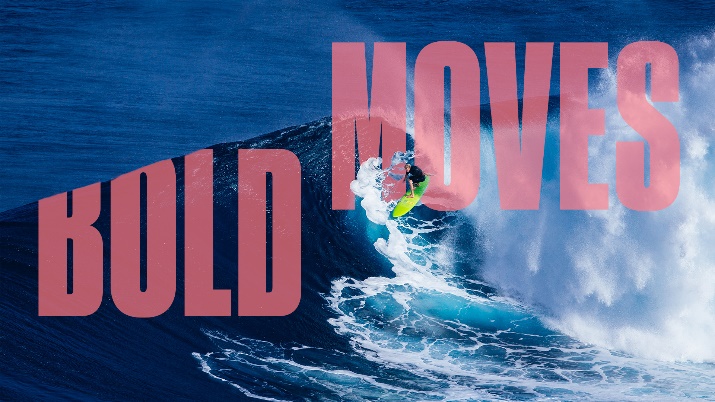 “Into the Temple”STUDY GUIDEJesus’ attack on the Temple is recorded in all four Gospels. Read the accounts in Mark 11:15-18, Luke 19:45-47, and John 2:12-17. Now compare them with the account in Matthew 21:12-15. What are the differences and similarities among the accounts? Mark and Luke indicate some time passing between Jesus’ entry into Jerusalem and this incident at the Temple. What do you think Matthew wants to communicate by placing the event immediately upon his arrival?How does the significance of this story shift when viewed from the New Covenant perspective of our bodies as the Temple of the Holy Spirit? 